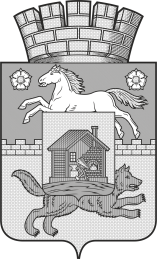 Новокузнецкий городской округадминистрация города нОВОКУЗНЕЦКАкомитет образования и наукиПРиказОт	09.03.2021									№   411     С целью повышения мотивации к изучению английского языка, развития творческой активности, расширения культурного диапазона и форм познавательной деятельностиПРИКАЗЫВАЮ:Провести в сроки с 16 по 17 марта 2021 года открытый муниципальный конкурс по английскому языку «Glorious English» для учащихся 2-9 классов образовательных организаций (далее – Конкурс).Утвердить положение Конкурса согласно приложению № 1 к настоящему приказу.Утвердить состав организационного комитета Конкурса согласно приложению № 2 к настоящему приказу.Утвердить состав экспертной группы Конкурса согласно приложению № 3 к настоящему приказу.Контроль за исполнением приказа возложить на Г.М. Белову, начальника отдела общего образования КОиН.Председатель комитета 				                                 Ю.А. СоловьеваВнесено:					_____________________Г.М. БеловаСогласовано:	главный специалист – юрисконсульт 	________________Н.В. МаксименкоПОЛОЖЕНИЕо проведении открытого муниципального конкурса по английскому языку «Glorious English» для учащихся 2-9 классов образовательных организацийОбщее положениеНастоящее положение о проведении открытого муниципального конкурса по английскому языку «Glorious English» для учащихся 2-9 классов образовательных организаций (далее – Конкурс) определяет место, сроки, требования к составу участников и жюри Конкурса, представлению материалов, конкурсные мероприятия, включая отбор лауреатов и победителей Конкурса.Конкурс проводится с целью повышения мотивации к изучению иностранного языка, развития творческой активности, расширения форм познавательной деятельности.Конкурс направлен на формирование у учащихся интереса к изучению английского языка, на выявление и поддержку одаренных детей, а также на поддержку инициативных преподавателей в их стремлении сделать обучение иностранным языкам успешным и увлекательным. Для организационного обеспечения проведения Конкурса создается организационный комитет, который формирует экспертную группу Конкурса, в состав которого входят руководители районных методических объединений учителей иностранных языков, а также учителя английского языка.Участники КонкурсаУчастниками Конкурса являются учащиеся 2-9 классов общеобразовательных организаций.В Конкурсе могут принять участие до 5 участников от каждой параллели классов каждой образовательной организации города (5 второклассников, 5 третьеклассников и т.д.).Для участия в Конкурсе необходимо заполнить заявку до 13 марта 2021 года, включительно. От школы принимается только одна заявка, в которой указываются все участники Конкурса. В заявку можно вносить изменения-выбывшие участники могут быть заменены на учащихся той же параллели.Претенденту может быть отказано вправе участвовать в Конкурсе, если заявка подана позднее установленного срока.Заявку необходимо отправить на электронную почту olgakala4eva@mail.ru По всем организационным вопросам обращаться по телефону 8996 413 2722 (с 14.20 до 17.00)-Калачева Ольга Александровна.Итоги Конкурса будут объявлены 15 апреля.Форма заявки на участие в Конкурсе «Glorious English»для учащихся 2-9 классов общеобразовательных организаций.Содержание заданий КонкурсаЗадания для учащихся 2-3 классов носят разнообразный характер: решение кроссвордов, ребусов, игровых заданий, загадок на английском языке с применением простейшей лексики, задания на знание алфавита и знаков транскрипции. А также, простые правила чтения, задания на знание элементарных основ грамматики, знания на эрудицию, языковую догадку.Конкурсные материалы для учащихся 4-5 классов содержат в себе задания творческого, игрового характера, также заданий на проверку знания лексики и грамматики, умения строить утвердительные, вопросительные и отрицательные предложения в Present Simple Tense, Past Simple Tense, Present Progressive Tense, умения находить информацию в тексте, наличия элементарных представлений о странах изучаемого языка.Конкурсные материалы для учащихся 6-7 классов содержат в себе как задания творческого, игрового характера, так и задания на проверку знания лексики и грамматики, умения строить утвердительные, вопросительные и отрицательные предложения в Present Simple Tense, Past Simple Tense, Present Progressive Tense, Present Perfect Tense, задания на словообразование, умение находить информацию в тексте, наличие элементарных представлений о странах изучаемого языка.Учащимся 8-9 классов будут предложены следующие задания: чтение на понимание структурно-смысловых связей; Use of English: ситуативные мини-диалоги (найти пару) и т.п. задания; а также задания на общую грамматику, творческие задания, задания на знание символов, знания истории и литературы стран изучаемого языка.Место и время проведения Конкурса Конкурс проводится 16 марта 2021 года для учащихся 2-5 классов образовательных организаций, 17 марта 2021 года для учащихся 6-9 классов образовательных организаций, на базе МБОУ «Средняя общеобразовательная школа № 72 с углубленным изучением английского языка», по адресу: город Новокузнецк, улица Свердлова, 10.Начало проведения Конкурса: 14.00.Экспертная группа Конкурса и критерии оцениванияПравом оценивать поступившие на Конкурс работы и выносить решение о выявлении победителей обладает экспертная группа Конкурса. Определение победителей и призеров Конкурса осуществляется в каждой возрастной категории.Победителями Конкурса (1 место) будут названы учащиеся, выполнившие 87-100 % заданий, 2 место: 70-86 % заданий, 3 место: 65-69 % заданий.После оглашения результатов Конкурса участники и их педагоги имеют возможность просмотреть проверенную работу в течение 2 дней.Награждение участников КонкурсаУчастники Конкурса, выполнившие более 65% заданий, получают дипломы и грамоты за 1,2,3 место.Абсолютные победители в каждой возрастной группе, набравшие больше всех баллов - медаль победителя. Все остальные участники-сертификаты участников.Награды победителям будут вручены в течение 20 дней после размещения итогов Конкурса на сайте организатора: http://eschool72.ruСостав организационного комитета КонкурсаСостав экспертной группы Конкурса  Об организации и проведении    открытого муниципального конкурса по английскому языку «Glorious English» для учащихся 2 - 9 классов образовательных организаций      Приложение № 1       к приказу КОиН      от ______ № ____№ п/пФИучастникаОбразовательная организацияКлассФИО педагога (полностью), контактный телефон, e-mail 1Приложение № 2 к приказу КОиН от ______№ ___№ п/пФИОДолжностьБелова Г.М.начальник отдела общего образования КОиНПолежаева О.В.начальник научно-методического отдела МАОУ ДПО ИПК (по согласованию)Кызласова О.А.методист научно-методического отдела МАОУ ДПО ИПК (по согласованию)Комарова Т.С.директор МБОУ «СОШ № 72 с углубленным изучением английского языка» Калачева О.А.руководитель районного методического объединения учителей английского языка Центрального района, учитель английского языка МБОУ «Средняя общеобразовательная школа № 72 с углубленным изучением английского языка» (по согласованию)Лобанова С.Г.заместитель директора по учебно-воспитательной работе МБОУ «СОШ № 72 с углубленным изучением английского языка» (по согласованию) Приложение № 3  к приказу КОиН от ________ г. №____№ п/пФИОДолжностьПолежаева О.В.начальник научно-методического отдела МАОУ ДПО ИПК (по согласованию)Кызласова О.А.методист научно-методического отдела МАОУ ДПО ИПК (по согласованию)Калачева О.А.руководитель районного методического объединения учителей английского языка Центрального района, учитель английского языка МБОУ «Средняя общеобразовательная школа № 72 с углубленным изучением английского языка» (по согласованию)Куртукова О. Е.руководитель районного методического объединения учителей французского языка Центрального района, учитель английского и французского языков МБОУ «Средняя общеобразовательная школа № 26» (по согласованию)Лобанова С.Г.заместитель директора по учебно-воспитательной работе, МБОУ «Средняя общеобразовательная школа № 72 с углубленным изучением английского языка» (по согласованию)Русова С.Н. руководитель районного методического объединения учителей английского языка Куйбышевского района, учитель английского языка МБОУ «Средняя общеобразовательная школа № 47» (по согласованию) Абатурова Л.А..руководитель районного методического объединения учителей английского языка Кузнецкого района, учитель английского языка МБОУ «Лицей № 104» (по согласованию) Ермоленко М.В.руководитель РМО учителей английского языка Заводского района, учитель английского языка МБОУ «Лицей № 46» (по согласованию)Познахарева Ю.А.руководитель районного методического объединения учителей английского языка Новоильинского района, учитель английского языка МБОУ «Средняя общеобразовательная школа № 14» (по согласованию) Бесхмельницкая С.Г.руководитель районного методического объединения учителей английского языков Орджоникидзевского района, учитель английского языка МНБОУ «Лицей № 76» (по согласованию) Литасова Н.А.учитель английского языка МБОУ «Средняя общеобразовательная школа № 72 с углубленным изучением английского языка» (по согласованию)Ткачева Л.А.учитель английского языка МБОУ «Средняя общеобразовательная школа № 72 с углубленным изучением английского языка» (по согласованию)Колмыкова А.А.учитель английского языка МБОУ «Средняя общеобразовательная школа № 72 с углубленным изучением английского языка» (по согласованию)Каменщикова И.В.учитель английского языка МБОУ «Средняя общеобразовательная школа № 72 с углубленным изучением английского языка» (по согласованию)